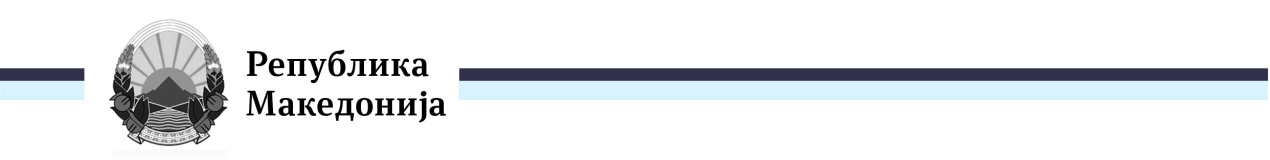 Упатство за пополнување на извештаите за пензиска заштеда Скопје, декември 2018 година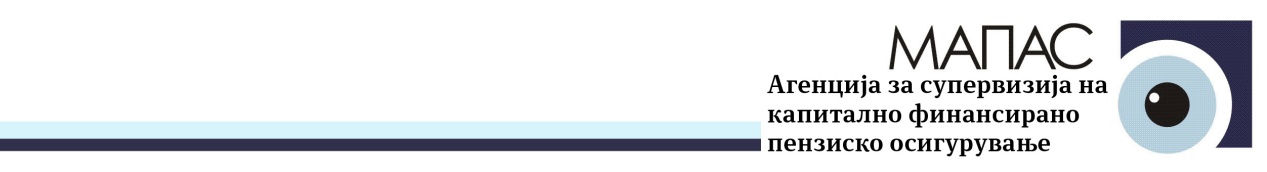 Врз основа на член 47 став (1) точка л) од Законот за задолжително капитално финансирано пензиско осигурување (Службен весник на Република Македонија” бр. 29/2002, 85/2003,  40/2004, 113/2005, 29/2007,  88/2008, 48/2009, 50/2010, 171/2010, 36/2011, 98/2012, 13/2013, 164/2013,  44/2014, 192/2015 , 30/2016, 21/2018 и 245/2018 ) и член 8 став (1) точка о) од Статутот на  Агенцијата за супервизија на капитално финансирано пензиско осигурување (бр.01-385/3 од 18.03.2013 година, бр. 02-13/5 од 22.01.2014 година, 02-1316/4 од 11.11.2014 година,  02-83/3 од 30.01.2015 година и 02/1259/6 од 27.11.2018 година), членот на Советот на експерти на Агенцијата за супервизија на капитално финансирано пензиско осигурување, на 31.12.2018 година, донесеУпатство за пополнување на извештаите за пензиска заштеда 	Заради  идентификување  на  уплатите  и  исплатите на  средствата,  во извештаите за пензиска заштеда на индивидуална сметка, доброволна индивидуална сметка и на професионална сметка, во втората колона од табелата, се користи краток опис на трансакцијата (само оние кои ги има во извештајот за соодветниот период) со следните ознаки:а) Извештаи за пензиска заштеда на индивидуална сметка (Образец бр. 1,  Образец бр. 4 и Образец бр. 7)П-ггггммКорекција -  ххх.Поврат – пПренос 1Пренос 2Пренос 3Пренос 4Пренос 5Пренос 6Пренос 7Пренос 8Пренос 9Пренос 10Пренос 11Пренос 12Пренос 13Пренос 14	Пренос 15Пренос 16Пренос 17Пренос 18Статус 59Статус 64Статус 65Статус 66Статус 67Статус 68Статус 69Статус 70Во делот под табелата опис на уплати/исплати односно опис на трансакцијата, се наведува подетален текстуален опис на трансакциите на следниот начин:П -ггггмм- претставува придонес за втор столб за месец мм година гггг.Корекција  е почетен збор за сите корекции.Поради различни видови на корекции  кои може  да настанат за секоја корекција  се  наведува подетален  опис  на корекцијата  (ххх) на следниот начин: „Корекција – xxx„.Поврат - п  претставува поврат на придонеси. Подетален опис на пренос на средства се врши на следниот начин:Статус 59/64/65/66/67/68/69/70 – согласно Законот за вработувањето и осигурување во случај на невработеност  работодавачот е ослободен од плаќање на придонесите од задолжително социјално осигурување и согласно Законот за пензиското и инвалидското осигурување вака стекнатиот стаж на осигурување се смета со ефективно траење.Статус 59/64/65/66/67/68/69/70 се запишува во цел ред кој ги опфаќа сите колони од табелата на извештајот.б) Извештаи за пензиска заштеда на доброволна индивидуална сметка (Образец 2 и Образец 5)ПридонесКорекција -  ххх.Поврат  – пПоврат  – дПренос 1Пренос 2Пренос 3Пренос 4Пренос 5Пренос 6Пренос 7Пренос 8Пренос 9Пренос 10Пренос 11Пренос 12Пренос 13Пренос 14Во делот под табелата опис на уплати/исплати односно опис на трансакцијата, се наведува подетален текстуален опис на трансакциите на следниот начин:Придонес- претставува придонес за трет столб. Корекција  е почетен збор за сите корекции.Поради различни видови на корекции  кои може  да настанат за секоја корекција  се  наведува подетален  опис  на корекцијата  (ххх) на следниот начин: „Корекција – xxx„.Поврат - п  претставува поврат на придонеси. Поврат – д претставува поврат на персонален данок на доход.Подетален опис на пренос на средства се врши на следниот начин:Подетален опис на преноси од/на доброволна индивидуална сметка се врши на следниот начин:в) Извештаи за пензиска заштеда на професионална сметка (Образец 3 и Образец 6)ПридонесКорекција -  ххх.Поврат  – пПоврат  – дПренос 1Пренос 2Пренос 3Пренос 4Пренос 5Пренос 6Пренос 7Пренос 8Пренос 9Пренос 10Пренос 11Пренос 12Пренос 13Пренос 14Пренос 15Пренос 16 Во делот под табелата опис на уплати/исплати односно опис на трансакцијата, се наведува подетален текстуален опис на трансакциите на следниот начин:Придонес- претставува придонес за трет столб. Корекција  е почетен збор за сите корекции.Поради различни видови на корекции  кои може  да настанат за секоја корекција  се  наведува подетален  опис  на корекцијата  (ххх) на следниот начин: „Корекција – xxx„.Поврат - п  претставува поврат на придонеси. Поврат – д претставува поврат на персонален данок на доход.Подетален опис на пренос на средства се врши на следниот начин:Подетален опис на преноси од/на  професионална сметка се врши на следниот начин:5. Од датумот на донесување на ова Упатство престанува да важи Упатството за пополнување на извештаите за пензиска заштеда бр. 02-302/1 од 24.02.2016 година.Подготвил: 	Владо Георгиев		Јана Илиќ Марин		Билјана Котеска		Димитар ТрпковскиПравна редакција: Јелена Кнежевиќ Јанура и         Татјана Стефановска Бр. 02-1408/1 31.12.2018 година     С к о п ј е                                                                                                                                                         Член на Советот на експерти, Дарко Саздов с.рПренос 1-Пренос од/во задолжителниот пензиски фонд по основ промена на членствоПренос 2-Пренос од задолжителниот пензиски фонд по основ зачленување на осигуреник претходно времено распеделен во задолжителен пензиски фондПренос 3-Поврат во ФПИОМ на повеќе уплатен придонесПренос 4-Пренос од задолжителниот пензиски фонд во ФПИОМ по основ наинвалидска пензијаПренос 5-Пренос од задолжителниот пензиски фонд во ФПИОМ по основ насемејна пензијаПренос 6-Пренос од задолжителниот пензиски фонд по основ на старосна пензија -програмирано повлекувањеПренос 7-Пренос од задолжителниот пензискиот фонд по основ на старосна пензија- ануитетПренос 8-Пренос од/во задолжителниот пензиски фонд по основ раскинување на договор за членствоПренос 9-Пренос од задолжителниот пензискиот фонд-еднократна исплатаПренос 10-Пренос од задолжителниот пензискиот фонд-наследствоПренос 11-Пренос од задолжителниот пензиски фонд по основ на инвалидска пензија  - ануитетПренос 12-Пренос од задолжителниот пензискиот фонд по основ на семејна пензија  - ануитетПренос 13-Пренос од задолжителниот пензискиот фонд по основ на инвалидска пензија- програмирано повлекувањеПренос 14-Пренос од задолжителниот пензискиот фонд по основ на семејна пензија- програмирано повлекувањеПренос 15-Пренос од/во задолжителниот пензискиот фонд по основ на промена на МБГ на член Пренос 16-Пренос од задолжителниот пензиски фонд поради престанок на членство на лица родени пред 01.01.1967Пренос 17-Пренос во задолжителниот пензиски фонд поради надоместок од Фондот на ПИОМ за ненавремено пренесување на придонес или ненавремена распределбаПренос 18Пренос од задолжителниот пензиски фонд по основ на недозволена категорија за членство Пренос 1-Пренос од доброволниот пензиски фонд по основ на пензиски надоместок – старост еднократна исплатаПренос 2-Пренос од доброволниот пензискиот фонд по основ на пензиски надоместок –старост повеќекратна исплатаПренос 3-Пренос од доброволниот пензискиот фонд по основ на пензиски надоместок- старост ануитетПренос 4-Пренос од доброволниот пензискиот фонд по основ на пензиски надоместок-старост програмирано повлекувањеПренос 5-Пренос од доброволниот пензискиот фонд по основ на пензиски надоместок-ануитет од комбинацијаПренос 6Пренос од доброволниот пензискиот фонд по основ на пензиски надоместок-еднократна од комбинацијаПренос 7-Пренос од доброволниот пензискиот фонд по основ на пензиски надоместок-повеќекратна од  комбинација Пренос 8-Пренос од доброволниот пензискиот фонд по основ на пензиски надоместок-програмирано повлекување од комбинацијаПренос 9-Пренос од доброволниот пензискиот фонд по основ на инвалидностПренос 10-Пренос од доброволниот пензискиот фонд-наследствоПренос 11-Пренос од доброволна индивидуална  (на доброволна индивидуална)Пренос 12-Пренос на доброволна индивидуална (од доброволна индивидуална)Пренос 13-Пренос од професионална (на доброволна индивидуална во истиот фонд)Пренос 14-Пренос од професионална (на доброволна индивидуална во друг фонд)Пренос 1-Пренос од доброволниот пензиски фонд по основ на пензиски надоместок – старост еднократна исплатаПренос 2-Пренос од доброволниот пензискиот фонд по основ на пензиски надоместок –старост повеќекратна исплатаПренос 3-Пренос од доброволниот пензискиот фонд по основ на пензиски надоместок- старост ануитетПренос 4-Пренос од доброволниот пензискиот фонд по основ на пензиски надоместок-старост програмирано повлекувањеПренос 5-Пренос од доброволниот пензискиот фонд по основ на пензиски надоместок-ануитет од комбинацијаПренос 6Пренос од доброволниот пензискиот фонд по основ на пензиски надоместок-еднократна од комбинацијаПренос 7-Пренос од доброволниот пензискиот фонд по основ на пензиски надоместок-повеќекратна од  комбинација Пренос 8-Пренос од доброволниот пензискиот фонд по основ на пензиски надоместок-програмирано повлекување од комбинацијаПренос 9-Пренос од доброволниот пензискиот фонд по основ на инвалидностПренос 10-Пренос од доброволниот пензискиот фонд-наследствоПренос 11-Пренос од професионална ( на професионална) од друг фондПренос 12-Пренос од професионална ( на професионална) во истиот фондПренос 13-Пренос на професионална ( од професионална)од друг фондПренос 14-Пренос на професионална ( од професионална) во истиот фондПренос 15-Пренос на доброволна индивидуална ( од професионална) во истиот фондПренос 16-Пренос на доброволна индивидуална ( од професионална) во друг фонд